T.CSİNCAN KAYMAKAMLIĞIMAREŞAL FEVZİ ÇAKMAK İLKOKULU MÜDÜRLÜĞÜ2019-2023 STRATEJİK PLANI(Güncellenmiş Hali)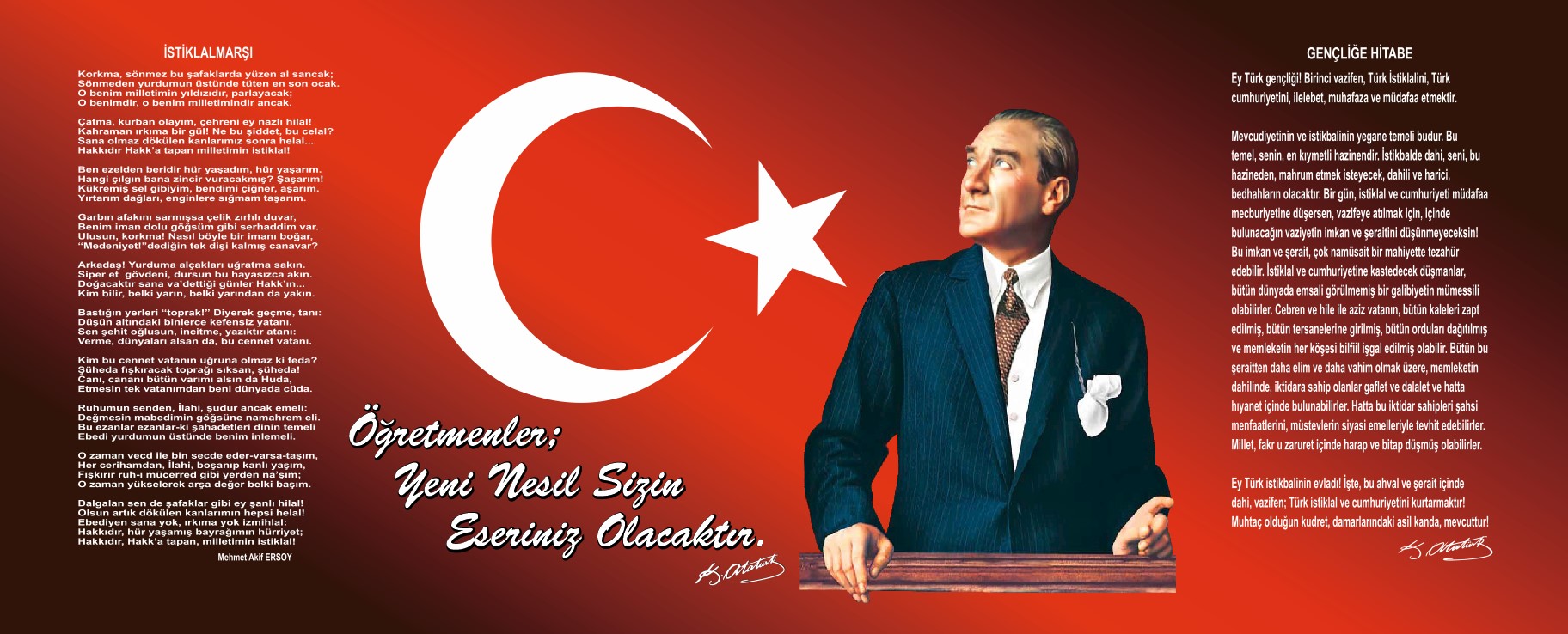 ÖNSÖZ              Türk Milli Eğitim sisteminde son yıllarda eğitim kalitesini geliştirme çalışmaları kapsamında, Planlı Okul Gelişim Modeli “Okulda Stratejik Yönetim” yeniden düzenlenerek okulların kullanımına sunulmuştur. İlköğretim Kurumları, başta olmak üzere kendilerinden beklenen işlevleri yerine getirebilmeleri, Planlı Okul Gelişim Modeli ve bu modeli etkin uygulamalarına bağlıdır. Günümüzde kurumlar işlevlerini geliştirecek, daha ileriye götürecek başka bir ifade ile geleceği şekillendirebilecek gerçekçi ve ulaşılabilir stratejik planlardan faydalanmaktadır.               Mareşal Fevzi Çakmak İlkokulu olarak bizler, günümüzdeki hızlı değişimlerin farkında olarak, stratejik plan yapmanın geleceğe hazırlanmanın yanında, geleceği de şekillendirmeyi hedefleyen bir yaklaşım olduğuna inanıyoruz. Bu nedenle stratejik planlama çalışmaları, okulumuzun vizyonunu gerçekleştirmek üzere ortaya konulmuş somut bir çalışmadır. Bu plan ile zayıf ve güçlü yönlerimiz tespit edilerek güçlü taraflarımızın daha da geliştirilmesi, zayıf yönlerimiz ise iyileştirilmesi ve güçlü duruma getirilmesi için stratejik amaçlar ve hedefler belirlenmiştir.               Okulumuzun İlköğretim alanındaki başarılarının artarak devam edebilmesi, teknolojik gelişmeler ışığında daha da nitelikli bir eğitim verilebilmesi için oluşturulan bu plan, sosyal paydaşlarımıza olan sorumluklarımızı yerine getirmede ve kaynaklarımızın planlı ve etkin bir şekilde kullanılmasında yol haritası olacaktır.               Mustafa Kemal Atatürk‟ün 1930 yılında söylediği “Yolunda yürüyen bir yolcunun yalnız ufku görmesi yeterli değildir. Muhakkak ki ufkun ötesini de görmesi ve bilmesi gerekir.” sözü ile gelecekte düşünmemizi ve geleceği planlamamızı öğütlemiştir. Ülkemizin yakın bir gelecekte lider ülkelerden biri olacağını öngörüyoruz. Bu öngörü doğrultusunda okulumuzun 2019-2023 yılları arasında yapacağı çalışmalar ile stratejik plandaki amaç ve hedeflere ulaşacağına inanıyoruz.              Stratejik planın oluşturulmasında emeği geçen sosyal paydaşlarımıza ve Stratejik Planlama Ekibine teşekkür ederim.                                                                                                                                                          Birol COŞAR                                                                                                                                                          Okul MüdürüİçindekilerSunuş	Hata! Yer işareti tanımlanmamış.İçindekiler	5BÖLÜM I: GİRİŞ ve PLAN HAZIRLIK SÜRECİ	6BÖLÜM II: DURUM ANALİZİ	7Okulun Kısa Tanıtımı *	Hata! Yer işareti tanımlanmamış.Okulun Mevcut Durumu: Temel İstatistikler	8PAYDAŞ ANALİZİ	13GZFT (Güçlü, Zayıf, Fırsat, Tehdit) Analizi	16Gelişim ve Sorun Alanları	19BÖLÜM III: MİSYON, VİZYON VE TEMEL DEĞERLER	2221MİSYONUMUZ *	21VİZYONUMUZ *	21TEMEL DEĞERLERİMİZ *	21BÖLÜM IV: AMAÇ, HEDEF VE EYLEMLER	23TEMA I: EĞİTİM VE ÖĞRETİME ERİŞİM	23TEMA II: EĞİTİM VE ÖĞRETİMDE KALİTENİN ARTIRILMASI	26TEMA III: KURUMSAL KAPASİTE	30V. BÖLÜM: MALİYETLENDİRME	33EKLER:	34BÖLÜM I: GİRİŞ ve PLAN HAZIRLIK SÜRECİ2019-2023 dönemi stratejik plan hazırlanması süreci Üst Kurul ve Stratejik Plan Ekibinin oluşturulması ile başlamıştır. Ekip tarafından oluşturulan çalışma takvimi kapsamında ilk aşamada durum analizi çalışmaları yapılmış ve durum analizi aşamasında paydaşlarımızın plan sürecine aktif katılımını sağlamak üzere paydaş anketi, toplantı ve görüşmeler yapılmıştır. Durum analizinin ardından geleceğe yönelim bölümüne geçilerek okulumuzun amaç, hedef, gösterge ve eylemleri belirlenmiştir. Çalışmaları yürüten ekip ve kurul bilgileri altta verilmiştir.STRATEJİK PLAN ÜST KURULUBÖLÜM II: DURUM ANALİZİDurum analizi bölümünde okulumuzun mevcut durumu ortaya konularak neredeyiz sorusuna yanıt bulunmaya çalışılmıştır. Bu kapsamda okulumuzun kısa tanıtımı, okul künyesi ve temel istatistikleri, paydaş analizi ve görüşleri ile okulumuzun Güçlü Zayıf Fırsat ve Tehditlerinin (GZFT) ele alındığı analize yer verilmiştir.Okulun Kısa TanıtımıOkulun yapımına 26.06.1989’da başlandı ve 26.09.1990 tarihinde tamamlandı. 15 Ekim 1990’da Milli Eğitim Bakanı Sayın Avni AKYOL ve Ankara Valisi Sayın Saffet Arıkan BEDÜK tarafından eğitim-öğretime açıldı.1990 tarihinde açılan ilk binanın yanına 2002 tarihinde bir eğitim-öğretim binası daha eklendi.14.06.2012 tarihine kadar ilköğretim okulu olarak hizmet vermekteyken, bu tarihten itibaren okulumuz;A Blok: Mareşal Fevzi Çakmak İlkokuluB Blok: Mareşal Fevzi Çakmak Ortaokulu olarak ayrılmıştır. 27 derslik, 1 Kütüphane, 3 idare odası, 1 Rehberlik odası, 1 memur ve 1 öğretmenler odası, 1 Çok Amaçlı Salon vardır. Okulumuzda şu anda 53 öğretmen, 1 müdür, 3 müdür yardımcısı ,1 memur,1 yardımcı hizmetler sınıfı personel görev yapmaktadır.Okulun Mevcut Durumu: Temel İstatistiklerOkul KünyesiOkulumuzun temel girdilerine ilişkin bilgiler altta yer alan okul künyesine ilişkin tabloda yer almaktadır.Temel Bilgiler Tablosu- Okul Künyesi Çalışan BilgileriOkulumuzun çalışanlarına ilişkin bilgiler altta yer alan tabloda belirtilmiştir.Çalışan Bilgileri TablosuOkulumuz Bina ve AlanlarıOkulumuzun binası ile açık ve kapalı alanlarına ilişkin temel bilgiler altta yer almaktadır.Okul Yerleşkesine İlişkin Bilgiler Sınıf ve Öğrenci Bilgileri	Okulumuzda yer alan sınıfların öğrenci sayıları alttaki tabloda verilmiştir.Donanım ve Teknolojik KaynaklarımızTeknolojik kaynaklar başta olmak üzere okulumuzda bulunan çalışır durumdaki donanım malzemesine ilişkin bilgiye alttaki tabloda yer verilmiştir.Teknolojik Kaynaklar TablosuGelir ve Gider BilgisiOkulumuzun genel bütçe ödenekleri, okul aile birliği gelirleri ve diğer katkılarda dâhil olmak üzere gelir ve giderlerine ilişkin son iki yıl gerçekleşme bilgileri alttaki tabloda verilmiştir.PAYDAŞ ANALİZİKurumumuzun temel paydaşları öğrenci, veli ve öğretmen olmakla birlikte eğitimin dışsal etkisi nedeniyle okul çevresinde etkileşim içinde olunan geniş bir paydaş kitlesi bulunmaktadır. Paydaşlarımızın görüşleri anket, toplantı, dilek ve istek kutuları, elektronik ortamda iletilen önerilerde dâhil olmak üzere çeşitli yöntemlerle sürekli olarak alınmaktadır.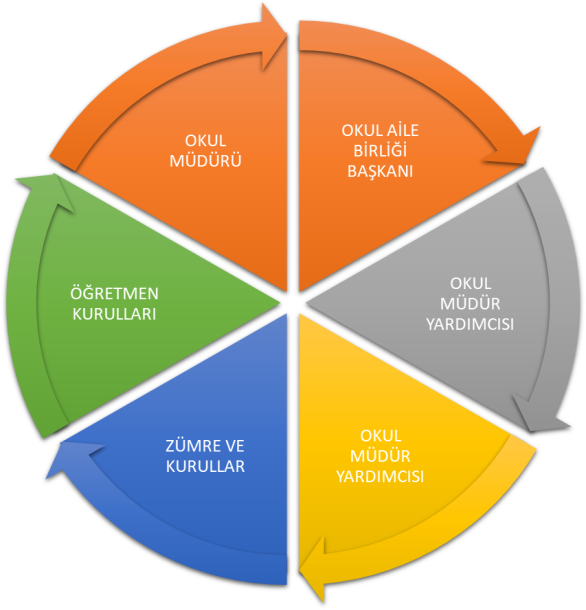 Paydaş anketlerine ilişkin ortaya çıkan temel sonuçlara altta yer verilmiştir  Öğrenci Anketi Sonuçları:Öğretmen Anketi Sonuçları:Veli Anketi Sonuçları:GZFT (Güçlü, Zayıf, Fırsat, Tehdit) Analizi Okulumuzun temel istatistiklerinde verilen okul künyesi, çalışan bilgileri, bina bilgileri, teknolojik kaynak bilgileri ve gelir gider bilgileri ile paydaş anketleri sonucunda ortaya çıkan sorun ve gelişime açık alanlar iç ve dış faktör olarak değerlendirilerek GZFT tablosunda belirtilmiştir. Dolayısıyla olguyu belirten istatistikler ile algıyı ölçen anketlerden çıkan sonuçlar tek bir analizde birleştirilmiştir.Kurumun güçlü ve zayıf yönleri donanım, malzeme, çalışan, iş yapma becerisi, kurumsal iletişim gibi çok çeşitli alanlarda kendisinden kaynaklı olan güçlülükleri ve zayıflıkları ifade etmektedir ve ayrımda temel olarak okul müdürü/müdürlüğü kapsamından bakılarak iç faktör ve dış faktör ayrımı yapılmıştır. İçsel Faktörler Güçlü YönlerZayıf YönlerDışsal Faktörler FırsatlarTehditler Gelişim ve Sorun AlanlarıGelişim ve sorun alanları analizi ile GZFT analizi sonucunda ortaya çıkan sonuçların planın geleceğe yönelim bölümü ile ilişkilendirilmesi ve buradan hareketle hedef, gösterge ve eylemlerin belirlenmesi sağlanmaktadır. Gelişim ve sorun alanları ayrımında eğitim ve öğretim faaliyetlerine ilişkin üç temel tema olan Eğitime Erişim, Eğitimde Kalite ve kurumsal Kapasite kullanılmıştır. Eğitime erişim, öğrencinin eğitim faaliyetine erişmesi ve tamamlamasına ilişkin süreçleri; Eğitimde kalite, öğrencinin akademik başarısı, sosyal ve bilişsel gelişimi ve istihdamı da dâhil olmak üzere eğitim ve öğretim sürecinin hayata hazırlama evresini; Kurumsal kapasite ise kurumsal yapı, kurum kültürü, donanım, bina gibi eğitim ve öğretim sürecine destek mahiyetinde olan kapasiteyi belirtmektedir.Gelişim ve Sorun AlanlarımızBÖLÜM III: MİSYON, VİZYON VE TEMEL DEĞERLEROkul Müdürlüğümüzün Misyon, vizyon, temel ilke ve değerlerinin oluşturulması kapsamında öğretmenlerimiz, öğrencilerimiz, velilerimiz, çalışanlarımız ve diğer paydaşlarımızdan alınan görüşler, sonucunda stratejik plan hazırlama ekibi tarafından oluşturulan Misyon, Vizyon, Temel Değerler; Okulumuz üst kurulana sunulmuş ve üst kurul tarafından onaylanmıştır.MİSYONUMUZ             Çok yönlü çağın,eğitim anlayışının gerektirdiği bilgi ve becerilerle donanmış öğretmenlerimiz ile öğrencilerin kişiliğine değer veren, onu geliştirmeyi amaçlayan, yeteneklerini fark edip onları çok yönlü değerlendirebilen, öğrenmeyi öğreten, öğrencilerinin sosyal durumlarını göz önünde tutan eğitimcilerle, öğretmen ve öğrencilerine demokratik bir ortam hazırlayan velilerin eğitimin de desteklendiği, sosyal aktivitelere genişçe yer verilen bir ortamda; düşündüklerini rahatça ifade edebilen, öğrendiklerini yorumlayabilen, eleştirebilen, okulda olmaktan gurur duyan bir anlayışla buradayız. VİZYONUMUZ          Sürdürülebilir bir çevre ve insanlık için bölgesinde bir kültür merkezi haline gelmek, teknolojinin tüm imkanlarını öğrencilerinin kullanımına sunabilmek, çalışanlarına ve okul çevresine “Bizim Okulumuz” duygusunu kazandırmak, mezun olduğu okuldan gurur duymasını sağlamak.TEMEL DEĞERLERİMİZ Öğrencilerin, öğrenmeyi öğrenmesi ilk hedefimizdir.Mevcut ve potansiyel hizmet bekleyenlerin ihtiyaçlarına odaklanırız.Eğitime yapılan yardımı kutsal sayar ve her türlü desteği veririz.Öğrencilerimiz, bütün çalışmalarımızın odak noktası olarak görürüzÖğrenme problemi olan öğrencilerimiz için özel destek programları hazırlarız.Bireysel farkları dikkate alırız.Ülkemizin geleceğinden sorumluyuz.Yetkinlik, üretkenlik ve girişimcilik ruhuna sahip oluruz.Doğa ve çevreyi koruma bilinci  kazandırırız.Biz, birbirimize ve kendimize güveniriz.Sorumluluk duygusu ve kendine güven bilincini kazandırırız.Sağlıklı bir çalışma ortamı içerisinde çalışanları tanıyarak fikirlerine değer verir ve işimizi önemseriz.Sosyal, kültürel ve sportif faaliyetlerin öğrenci gelişimine önemli katkılar sağlayacağına inanırız.Paydaşların fikirlerinin önemine inanırız.BÖLÜM IV: AMAÇ, HEDEF VE EYLEMLERTEMA I: EĞİTİM VE ÖĞRETİME ERİŞİMEğitim ve öğretime erişim okullaşma ve okul terki, devam ve devamsızlık, okula uyum ve oryantasyon, özel eğitime ihtiyaç duyan bireylerin eğitime erişimi, yabancı öğrencilerin eğitime erişimi ve hayat boyu öğrenme kapsamında yürütülen faaliyetlerin ele alındığı temadır.Stratejik Amaç 1:          Bütün bireylerin eğitim ve öğretime adil şartlar altında erişmesini sağlamak.   Stratejik Hedef 1.1.               Plan dönemi sonuna kadar dezavantajlı gruplar başta olmak üzere, eğitim ve öğretimin her tür ve kademesinde katılım ve tamamlama oranlarını artırmak.Performans Göstergeleri Okulumuzda örgün ve yaygın eğitimin her kademesinde başta dezavantajlı bireyler olmak üzere, tüm bireylerin eğitim ve öğretime etkin katılımının artırılması planlanmaktadır. Bu nedenle eğitim ve öğretime katılımın artırılması ve tüm bireylere adil şartlarda sunulması hedeflenmektedir.Bu hedefin gerçekleşmesi ile örgün öğretimin her kademesinde okullaşma oranlarının ve hayat boyu öğrenmeye katılımın artması, devamsızlığın ve okul terklerinin azalması, özellikle kız öğrenciler ve engelliler olmak üzere özel politika gerektiren grupların eğitime erişim olanaklarının artması, özel öğretim kurumlarının payının artması hedeflenmektedir.EylemlerStratejik Hedef 1.2.              Okula yeni başlayan ve nakil gelen öğrencilerimizin velilerinin okul kurallarını, okul kültürünü tanımaları sağlanacaktır. Performans Göstergeleri Eylemler             Okulumuzda örgün ve yaygın eğitimin her kademesinde başta dezavantajlı bireyler olmak üzere, tüm bireylerin eğitim ve öğretime etkin katılımının artırılması planlanmaktadır. Bu nedenle eğitim ve öğretime katılımın artırılması ve tüm bireylere adil şartlarda sunulması hedeflenmektedir.TEMA II: EĞİTİM VE ÖĞRETİMDE KALİTENİN ARTIRILMASIEğitim ve öğretimde kalitenin artırılması başlığı esas olarak eğitim ve öğretim faaliyetinin hayata hazırlama işlevinde yapılacak çalışmaları kapsamaktadır. Bu tema altında akademik başarı, sınav kaygıları, sınıfta kalma, ders başarıları ve kazanımları, disiplin sorunları, öğrencilerin bilimsel, sanatsal, kültürel ve sportif faaliyetleri ile istihdam ve meslek edindirmeye yönelik rehberlik ve diğer mesleki faaliyetler yer almaktadır. Stratejik Amaç 2:                 Kurumsallaşma düzeyini yükseltecek, eğitime erişimi ve eğitimde kaliteyi artıracak etkin ve verimli işleyen bir kurumsal yapıyı tesis etmek için; mevcut beşeri, fiziki ve mali alt yapı ile yönetim ve organizasyon yapısını iyileştirmek ve iletişim teknolojilerinin kullanımını artırarak kurumsal kapasiteyi geliştirmekStratejik Hedef 2.1.               Plan dönemi sonuna kadar öğrencilerimizi tüm gelişim alanlarında desteklemek amacı ile kültürel faaliyetlerimizi artırmak ve öğrencilerin akademik başarı düzeylerini artırmak.Performans GöstergeleriEylemlerÖzel eğitime muhtaç ve üstün yetenekli öğrencilerin yetiştirilmesi için etkili tanılama ve kaliteli bir eğitim ile bireylerin potansiyellerini açığa çıkarılmasına ortam sağlayarak bedensel, ruhsal ve zihinsel gelişimlerini desteklemek hedeflenmiştir.Tüm engel grubundaki çocuklardan durumu uygun olanlar; okulumuzda kaynaştırma eğitimine alınmakta, özel eğitim sınıfları ve destek eğitimi yoluyla eğitim hizmetlerinden yararlandırılmaktadırlar. Ayrıca uzun süreli hasta öğrencilerimize de evde eğitim verilmektedir.Öğrencilerimizin bedensel, ruhsal ve zihinsel gelişimlerine katkı sağlamak amacıyla yerel ve ulusal düzeyde sportif, sanatsal ve kültürel faaliyetler gerçekleştirilmektedir. Ancak mevcut durumda söz konusu faaliyetlerin izlenmesine olanak sağlayacak bir yapı bulunmamaktadır.      Rehberlik Servisimizce kişisel, akademik ve mesleki rehberlik etkinlikleri yapılmaktadır. Çocuklara şiddet ve çocuk istismarını önlemeye yönelik yapılan etkinlikler ile madde bağımlılığı ve zararlı alışkanlarla mücadele konusunda faaliyetler gerçekleştirilmektedir..Bütün bireylerin bedensel, ruhsal ve zihinsel gelişimlerine yönelik faaliyetlere katılım oranını ve öğrencilerin akademik başarı düzeylerinin artırılması hedeflenmektedir.                Stratejik Hedef 2.2.                 Plan dönemi boyunca uygulanacak projeler kapsamında tüm öğrencilerimizin  millî ve manevî değerleri hayata geçirmelerini sağlamak.Performans GöstergeleriEylemlerTEMA III: KURUMSAL KAPASİTEStratejik Amaç 3: Eğitim ve öğretim faaliyetlerinin daha nitelikli olarak verilebilmesi için okulumuzun kurumsal kapasitesi güçlendirmek. Stratejik Hedef 3.1.              Plan dönemi sonuna kadar okulumuzda hizmetlerin etkin sunumunu sağlamak üzere insan kaynaklarının niteliğini geliştirecek faaliyetleri artırmak               Bireyler, kendilerini geliştirebilmek ve topluma daha faydalı olabilmek için birçok eğitimden geçmektedirler. Okulumuzda görev yapmakta olan öğretmen ve personelin aldığı eğitim sayısının yeterli olmadığı görülmüştür. Bu kapsamda okulumuzda görev yapan öğretmen ve personelin aldığı eğitim sayısının artırılması gerekmektedir.Performans GöstergeleriEylemlerV. BÖLÜM: MALİYETLENDİRME2019-2023 Stratejik Planı Faaliyet/Proje Maliyetlendirme TablosuVI. BÖLÜM: İZLEME VE DEĞERLENDİRMEOkulumuz Stratejik Planı izleme ve değerlendirme çalışmalarında 5 yıllık Stratejik Planın izlenmesi ve 1 yıllık gelişim planın izlenmesi olarak ikili bir ayrıma gidilecektir. Stratejik planın izlenmesinde 6 aylık dönemlerde izleme yapılacak denetim birimleri, il ve ilçe millî eğitim müdürlüğü ve Bakanlık denetim ve kontrollerine hazır halde tutulacaktır.Yıllık planın uygulanmasında yürütme ekipleri ve eylem sorumlularıyla aylık ilerleme toplantıları yapılacaktır. Toplantıda bir önceki ayda yapılanlar ve bir sonraki ayda yapılacaklar görüşülüp karara bağlanacaktır. EKLER: Öğretmen, öğrenci ve veli anket örnekleri klasör ekinde olup okullarınızda uygulanarak sonuçlarından paydaş analizi bölümü ve sorun alanlarının belirlenmesinde yararlanabilirsiniz.NOT: Öğretmen, öğrenci ve veli anket uygulama formları okulumuzda muhafaza edilecektir.Üst Kurul BilgileriÜst Kurul BilgileriEkip BilgileriEkip BilgileriAdı SoyadıUnvanıAdı SoyadıUnvanıBİROL COŞAROKUL MÜDÜRÜHÜSEYİN ERJENMÜDÜR YARDIMCISIOKAN AKMARULMÜDÜR YARDIMCISIMELTEM GÜRSOYSINIF ÖĞRETMENİHAVVA DEDESINIF ÖĞRETMENİGÜLAY DEMİRELÖZEL EĞİTİM ÖĞRETMENİAYNUR TAŞKIN TEKELİSINIF ÖĞRETMENİSÜMEYRA YALÇINREHBER ÖĞRETMENİEBRU ÜNLÜSINIF ÖĞRETMENİNİLGÜL YAPICIİNGİLİZCE ÖĞRETMENİNESRİN CENGİZOKUL AİLE BİRLİĞİ BAŞKANISELMA ÇAKIRVELİ SEDA ATAKVELİNESLİHAN TANRIVERDİVELİİli: Ankaraİli: Ankaraİli: Ankaraİli: Ankaraİlçesi: Sincanİlçesi: Sincanİlçesi: Sincanİlçesi: SincanAdres: Mareşal Çakmak Mah. Ankara Caddesi  Bülbül Sok.No:16Mareşal Çakmak Mah. Ankara Caddesi  Bülbül Sok.No:16Mareşal Çakmak Mah. Ankara Caddesi  Bülbül Sok.No:16Coğrafi Konum Coğrafi Konum https://goo.gl/maps/AZiWqTG9M5shttps://goo.gl/maps/AZiWqTG9M5sTelefon Numarası: 0312 269 67 000312 269 67 000312 269 67 00Faks Numarası:Faks Numarası:0312 269 67 010312 269 67 01e- Posta Adresi:sincanmarasalfevzicakmak@gmail.comsincanmarasalfevzicakmak@gmail.comsincanmarasalfevzicakmak@gmail.comWeb sayfası adresi:Web sayfası adresi:http://sincanmfcilkokulu.meb.k12.trhttp://sincanmfcilkokulu.meb.k12.trKurum Kodu:711645711645711645Öğretim Şekli:Öğretim Şekli:İkili Eğitimİkili EğitimOkulun Hizmete Giriş Tarihi : 15 Ekim 1990Okulun Hizmete Giriş Tarihi : 15 Ekim 1990Okulun Hizmete Giriş Tarihi : 15 Ekim 1990Okulun Hizmete Giriş Tarihi : 15 Ekim 1990Toplam Çalışan Sayısı:Toplam Çalışan Sayısı:6565Öğrenci Sayısı:Kız686686Öğretmen SayısıKadın4343Öğrenci Sayısı:Erkek627627Öğretmen SayısıErkek1010Öğrenci Sayısı:Toplam13131313Öğretmen SayısıToplam5353Derslik Başına Düşen Öğrenci SayısıDerslik Başına Düşen Öğrenci SayısıDerslik Başına Düşen Öğrenci Sayısı54Şube Başına Düşen Öğrenci SayısıŞube Başına Düşen Öğrenci SayısıŞube Başına Düşen Öğrenci Sayısı27Öğretmen Başına Düşen Öğrenci SayısıÖğretmen Başına Düşen Öğrenci SayısıÖğretmen Başına Düşen Öğrenci Sayısı25Şube Başına 30’dan Fazla Öğrencisi Olan Şube SayısıŞube Başına 30’dan Fazla Öğrencisi Olan Şube SayısıŞube Başına 30’dan Fazla Öğrencisi Olan Şube Sayısı13Öğrenci Başına Düşen Toplam Gider MiktarıÖğrenci Başına Düşen Toplam Gider MiktarıÖğrenci Başına Düşen Toplam Gider Miktarı43 liraÖğretmenlerin Kurumdaki Ortalama Görev SüresiÖğretmenlerin Kurumdaki Ortalama Görev SüresiÖğretmenlerin Kurumdaki Ortalama Görev Süresi12Unvan*ErkekKadınToplamOkul Müdürü ve Müdür Yardımcısı314Sınıf Öğretmeni103747Branş Öğretmeni033Rehber Öğretmen033İdari Personel022Yardımcı Personel134Güvenlik Personeli01Toplam Çalışan Sayıları155065Okul Bölümleri Okul Bölümleri Özel AlanlarVarYokOkul Kat Sayısı2Çok Amaçlı Salon*Derslik Sayısı27Çok Amaçlı Saha*Derslik Alanları (m2)42Kütüphane*Kullanılan Derslik Sayısı27Fen Laboratuvarı*Şube Sayısı54Bilgisayar Laboratuvarı*İdari Odaların Alanı (m2)15İş Atölyesi*Öğretmenler Odası (m2)35Beceri Atölyesi*Okul Oturum Alanı (m2)6550Pansiyon*Okul Bahçesi (Açık Alan)(m2)5678Okul Kapalı Alan (m2)872Sanatsal, bilimsel ve sportif amaçlı toplam alan (m2)105Kantin (m2)15Tuvalet Sayısı25SINIFIKIZERKEKTOPLAMSINIFIKIZERKEKTOPLAMAnasınıfı / A 169253. Sınıf / A 161531Anasınıfı / B 169253. Sınıf / B 151732Anasınıfı / C 178253. Sınıf / C 141428Anasınıfı / D 1412263. Sınıf / D 1117281. Sınıf / A 1518333. Sınıf / E 1515301. Sınıf / B 1415293. Sınıf / F 1514291. Sınıf / C 921303. Sınıf / G 1318311. Sınıf / D 1115263. Sınıf / H 1116271. Sınıf / E 1818363. Sınıf / I 1418321. Sınıf / F 1614303. Sınıf / K 1614301. Sınıf / G 1416303. Sınıf / L 710171. Sınıf / H 1617333. Sınıf-Hafif Zihinsel / A 0331. Sınıf / I 1417313. Sınıf-Orta-Ağır Zihinsel / A1231. Sınıf / K 1417314. Sınıf / A 1413272. Sınıf / A 1316294. Sınıf / B 1412262. Sınıf / B 1419334. Sınıf / C 1116272. Sınıf / C 1417314. Sınıf / D 917262. Sınıf / D 1614304. Sınıf / E 1612282. Sınıf / E 1613294. Sınıf / F 1114252. Sınıf / F 1516314. Sınıf / G 712192. Sınıf / G 1218304. Sınıf / H 1113242. Sınıf / H 1012224. Sınıf / I 1113242. Sınıf / I 1518334. Sınıf / K 813212. Sınıf / K 171835 4. Sınıf / L9 12212. Sınıf-Hafif Zihinsel / A 181331 4. Sınıf / M138212. Sınıf-Orta-Ağır Zihinsel / A 235 4. Sınıf-Hafif Zihinsel / A011Akıllı Tahta Sayısı0TV Sayısı1Masaüstü Bilgisayar Sayısı30Yazıcı Sayısı4Taşınabilir Bilgisayar Sayısı0Fotokopi Makinası Sayısı0Projeksiyon Sayısı23İnternet Bağlantı Hızı100,0mb/snYıllarGelir MiktarıGider Miktarı2018122.020,24 TL34.308,58 TL2019107.719,36TL87.166,01TLSıra NoMADDELERKATILMA DERECESİKATILMA DERECESİKATILMA DERECESİKATILMA DERECESİKATILMA DERECESİSıra NoMADDELERKesinlikle KatılıyorumKatılıyorumKararsızımKısmen KatılıyorumKatılmıyorum1Öğretmenlerimle ihtiyaç duyduğumda rahatlıkla görüşebilirim.%67,3%26%1,4%3,2%2,12Okul müdürü ile ihtiyaç duyduğumda rahatlıkla konuşabiliyorum.%33,6%38,9%11%8,4%8,23Okulun rehberlik servisinden yeterince yararlanabiliyorum.%41,6%36,9%7,9%7,9%4,44Okula ilettiğimiz öneri ve isteklerimiz dikkate alınır.%26,6%39,3%13,1%10%115Okulda kendimi güvende hissediyorum.%44%37,9%8%5,4%4,76Okulda öğrencilerle ilgili alınan kararlarda bizlerin görüşleri alınır.%33,5%40,7%8%7%10,57Öğretmenler yeniliğe açık olarak derslerin işlenişinde çeşitli yöntemler kullanmaktadır.%46,2%42,7%17,2%13,8%6,98Derslerde konuya göre uygun araç gereçler kullanılmaktadır.%47,2%43,7%3,3%4%1,99Teneffüslerde ihtiyaçlarımı giderebiliyorum.%40,8%45,3%4%5,2%4,710Okulun içi ve dışı temizdir.%35%40,6%8,7%8,2%7,311Okulun binası ve diğer fiziki mekânlar yeterlidir.%22,8%35%12,7%13,1%16,212Okul kantininde satılan malzemeler sağlıklı ve güvenlidir.%22,5%29,3%12,3%23,6%10,613Okulumuzda yeterli miktarda sanatsal ve kültürel faaliyetler düzenlenmektedir.%27,4%41,5%11,1%12,3%7,5Sıra NoMADDELERKATILMA DERECESİKATILMA DERECESİKATILMA DERECESİKATILMA DERECESİKATILMA DERECESİSıra NoMADDELERKesinlikle KatılıyorumKatılıyorumKararsızımKısmen KatılıyorumKatılmıyorum1Okulumuzda alınan kararlar, çalışanların katılımıyla alınır.%24,1%37,9%10,3%20,7%6,92Kurumdaki tüm duyurular çalışanlara zamanında iletilir.%75,9%13,8%3,4%6,9%03Her türlü ödüllendirmede adil olma, tarafsızlık ve objektiflik esastır.%32,1%39,3%14,3%0%14,34Kendimi, okulun değerli bir üyesi olarak görürüm.%44,8%31%10,3%3,4%10,35Çalıştığım okul bana kendimi geliştirme imkânı tanımaktadır.%27,6%48,3%10,3%3,4%10,36Okul, teknik araç ve gereç yönünden yeterli donanıma sahiptir.%37,9%37,9%3,4%10,3%10,37Okulda çalışanlara yönelik sosyal ve kültürel faaliyetler düzenlenir.%24,1%37,9%17,2%13,8%6,98Okulda öğretmenler arasında ayrım yapılmamaktadır.%31%34,5%17,2%6,9%10,39Okulumuzda yerelde ve toplum üzerinde olumlu etki bırakacak çalışmalar yapmaktadır.%48,3%31%6,9%6,9%6,910Yöneticilerimiz, yaratıcı ve yenilikçi düşüncelerin üretilmesini teşvik etmektedir.%27,6%51,7%6,9%6,9%6,911Yöneticiler, okulun vizyonunu, stratejilerini, iyileştirmeye açık alanlarını vs. çalışanlarla paylaşır.%41,4%37,9%6,9%6,9%6,912Okulumuzda sadece öğretmenlerin kullanımına tahsis edilmiş yerler yeterlidir.%1%42,9%21,4%14,3%17,913Alanıma ilişkin yenilik ve gelişmeleri takip eder ve kendimi güncellerim.%44,8%44,8%1%2%0Sıra NoMADDELERKATILMA DERECESİKATILMA DERECESİKATILMA DERECESİKATILMA DERECESİKATILMA DERECESİSıra NoMADDELERKesinlikle KatılıyorumKatılıyorumKararsızımKısmen KatılıyorumKatılmıyorum1İhtiyaç duyduğumda okul çalışanlarıyla rahatlıkla görüşebiliyorum.%39,8%41,7%4,4%7,4%6,42Bizi ilgilendiren okul duyurularını zamanında öğreniyorum. %42,5%48,2%1,3%4%43Öğrencimle ilgili konularda okulda rehberlik hizmeti alabiliyorum.%41,8%40,8%5,6%5,8%4,94Okula ilettiğim istek ve şikâyetlerim dikkate alınıyor. %22,5%37,3%12,9%39,8%16,35Öğretmenler yeniliğe açık olarak derslerin işlenişinde çeşitli yöntemler kullanmaktadır.%48,6%39,2%5,1%4,7%2,36Okulda yabancı kişilere karşı güvenlik önlemleri alınmaktadır. %33,3%34,8%10,5%9,2%11,27Okulda bizleri ilgilendiren kararlarda görüşlerimiz dikkate alınır. %25,3%41,8%10,1%10,9%11,88E-Okul Veli Bilgilendirme Sistemi ile okulun internet sayfasını düzenli olarak takip ediyorum.%35,8%39,7%3,4%12,8%7,79Çocuğumun okulunu sevdiğini ve öğretmenleriyle iyi anlaştığını düşünüyorum.%67%27%2,6%1,3%2,110Okul, teknik araç ve gereç yönünden yeterli donanıma sahiptir.%20,4%34,9%18,913,8%%11,711Okul her zaman temiz ve bakımlıdır.%31,9%38,5%6,2%12,3%10,212Okulun binası ve diğer fiziki mekânlar yeterlidir.%15,8%32,5%15,8%14,1%21,413Okulumuzda yeterli miktarda sanatsal ve kültürel faaliyetler düzenlenmektedir.%19,7%42,4%11,1%19,7%9ÖğrencilerÖğrencilerin kullanımına ve sosyalleşmesine yönelik çok sayıda sosyal, kültürel, sanatsal ve sportif imkanların bulunması ,bilgi ve iletişim teknolojilerinin eğitim ve öğretim süreçlerinde kullanılmasıÇalışanlarOkul öğretmen kadrosunun yerleşik olmasıVelilerVeli iletişiminin güçlü olması ve annelerin genellikle ev hanımı olması, okula ihtiyaç duyulduğunda rahatlıkla gelebilmeleriBina ve YerleşkeUlaşım sorununun olmamasıDonanımOkulumuzun tüm sınıflarında teknolojik imkanların olmasıBütçeKantin kirasının olmasıOkulda yapılan etkinliklere katılımın fazla olması, Okul Aile Birliğine etkin bağışların yapılmasıYönetim SüreçleriSosyal konulara duyarlı ve pedagojik konularda bilgi sahibi öğretmen ve yöneticilerimizin bulunmasıİletişim SüreçleriKurum içi iletişim kanallarının açık olması, okul sitesinin ve SMS bilgilendirme sisteminin  aktif olarak kullanılması.GüvenlikOkul güvenlik personelinin olması.ÖğrencilerVelilerin öğrencileri ile yeterince ilgilenmemesiÇalışanlarOkulun büyük olmasına rağmen hizmetlinin yeterli olmaması Öğretmenlerin gruplaşması, tümü arasında birlik beraberliğin yeterli düzeyde olmaması. Doğum veya ücretsiz izin durumlarında geçici olarak personel görevlendirmesiVelilerVelilerin eğitim seviyesinin düşüklüğü Bina ve YerleşkeOkul bahçesinin ortaokul ile ortak olmasıDonanımOkulun sportif faaliyetlerini gerçekleştireceği Spor Salonunun olmamasıBütçeÖdeneklerin yetersizliğiTemizlik hizmetleri personelinin yetersizliği nedeniyle okul aile birliği bütçesinden eleman çalıştırılma zorunluluğuYönetim SüreçleriGörev dağılımı sebebiyle farklı alanlarda yeterince bilgi sahibi olunamamasıİletişim SüreçleriOkul- veli iletişiminin istenilen düzeyde olmamasıPolitikCumhurbaşkanlığı Hükümet Sistemiyle birlikte eğitim ile ilgili kararların hızlı bir şekilde alınması, Milli Eğitim Bakanımızın eğitimin içinden gelmesi ve sorun alanlarını bilmesi.EkonomikHazineden eğitime ayrılan payın artması, gerektiğinde ilçe milli eğitim müdürlüğünün gerekli yardımı yapmasıSosyolojikVelilerimizin genellikle genç yaşta oluşu ve bu sebeple eğitimle ilgili yönlendirilmeye ve yeniliklere açık olmalarıTeknolojikBilgiye ulaşımın kolaylaşmasıMevzuat-Yasal 2023 Eğitim VizyonuEkolojikSıfır Atık” projesine okulumuzun da tam anlamıyla dahil olmasıPolitikYerel yönetimden yeterli destek alınamamasıEkonomikSosyo-ekonomik farklılıkların fazla olmasıSosyolojikParçalanmış ailelerin çok olması ve çocukların gelişimini olumsuz etkilemesiTeknolojikOkulumuzun çevresinde bulunan internet kafelerMevzuat-Yasalİlköğretim Kurumları Yönetmeliğinin öğrenci disiplini ile ilgili maddelerinin yetersizliği, Sınıfta kalma izninin öğretmenin değil de velinin elinde olması.EkolojikOkulun her iki tarafında araç trafiğinin yoğun olmasıEğitime ErişimEğitimde KaliteKurumsal KapasiteOkullaşma OranıAkademik BaşarıKurumsal İletişimOkula Devam/ DevamsızlıkSosyal, Kültürel ve Fiziksel GelişimKurumsal YönetimOkula Uyum, OryantasyonSınıf TekrarıBina ve YerleşkeÖzel Eğitime İhtiyaç Duyan Bireylerİstihdam Edilebilirlik ve YönlendirmeDonanımYabancı ÖğrencilerÖğretim YöntemleriTemizlik, HijyenHayatboyu ÖğrenmeDers araç gereçleriİş Güvenliği, Okul GüvenliğiTaşıma ve servis 1.TEMA: EĞİTİM VE ÖĞRETİME ERİŞİM 1.TEMA: EĞİTİM VE ÖĞRETİME ERİŞİM1Özel eğitim ihtiyacı olan öğrencilerimize yönelik tedbirler almak2Okulumuzda bulunan geçici koruma altındaki öğrencilerimizin okula ve ülkemize uyumları konusunda gelişim sağlamak3Özel eğitime ihtiyaç duyan bireylerin uygun eğitime erişimi4Hayat boyu öğrenmeye katılım5Devamsızlık problemi yaşayan öğrencilerimizin okula devamını sağlamak6Özel eğitim ihtiyacı olan öğrencilerimize yönelik tedbirler almak2.TEMA: EĞİTİM VE ÖĞRETİMDE KALİTE2.TEMA: EĞİTİM VE ÖĞRETİMDE KALİTE1Çevreyi tanıtma ve çevreyi koruma etkinlikleri düzenleyerek öğrencilerin çevreyi korumasını sağlayabilmek.2Temizlik kampanyaları düzenleyerek bilinçli çevreci olmasını sağlayabilmek.3Zararlı alışkanlıklarla mücadele ederek ve gerekli eğitimleri vererek öğrencilerin bağımlı olmaması ve sağlıklı bir birey olmasını sağlamak.4Okul web sitesinin kullanımını sağlayarak  okul ile ilgili çalışmaları çevreye duyurabilmek.5Okuma saatlerinin titizlikle uygulanmasını sağlayarak öğrencilere okuma alışkanlığını kazandırabilmek.6İlkyardım ve sivil savunma eğitimleri düzenleyerek topluma yararlı bir birey olmasını kazandırmak.7Halk oyunları ekipleri ile  düzenlenen yarışmalara katılarak öğrencilerin kültürümüzü öğrenmesine ve kendisini ifade etmesini kazandırabilmek.8Öğrenme-uygulama ortamlarında yürütülen çalışmaların öğrenci odaklı olması, öğrenciyi ilgilendiren kararlara öğrencilerin katılımının sağlanması esastır.3.TEMA: KURUMSAL KAPASİTE3.TEMA: KURUMSAL KAPASİTE1Çevre desteği sağlayarak okul fiziki ortamını güzelleştirebilmek ve yeni ders araçları sağlayabilmek.2Okul kütüphanesini ve sınıf kitaplıklarını akıllı teknolojik uygulamalardan da yararlanarak geliştirmek ve kitap bakımından zenginleştirmek.3Okul ve çevresinde öğrenciler için oyun alanları ve sosyal etkinlik düzenleyebilecekleri yerler kurarak boş zamanlarını en iyi şekilde değerlendirmelerini sağlamak.4Okul çalışmalarını yürütürken Milli Eğitim Bakanlığı mevzuatının dışına çıkmadan ve hukuk kurallarının egemen olduğu, insan haklarının temel alındığı, evrensel değerlerin ve tutumların etkin olmasını sağlamak.5Yönetimsel şeffaflık ve hesap verebilirlik ilkeleri temel değerlerimizdir.6Okulumuzun amaç ve misyonu doğrultusunda görevimizi yerine getirirken yasallık, adalet, eşitlik, dürüstlük ve hesap verebilirlik ilkeleri doğrultusunda hareket etmek temel değerlerimizden biridir.NoPERFORMANSGÖSTERGESİMevcutMevcutHEDEFHEDEFHEDEFHEDEFHEDEFHEDEFNoPERFORMANSGÖSTERGESİ201920202020202120222023PG.1.1.aKayıt bölgesindeki öğrencilerden okula kayıt yaptıranların oranı (%)100100100100100100PG.1.1.bİlkokul birinci sınıf öğrencilerinden en az bir yıl okul öncesi eğitim almış olanların oranı (%)(ilkokul)404545505060PG.1.1.c.Okula yeni başlayan öğrencilerden oryantasyon eğitimine katılanların oranı (%)9090909595100PG.1.1.d.Bir eğitim ve öğretim döneminde 20 gün ve üzeri devamsızlık yapan öğrenci oranı (%)000000PG.1.1.e.Bir eğitim ve öğretim döneminde 20 gün ve üzeri devamsızlık yapan yabancı öğrenci sayısı000000PG.1.1.f.Okulun özel eğitime ihtiyaç duyan bireylerin kullanımına uygunluğu (0-1)111111NoEylem İfadesiEylem SorumlusuEylem Tarihi1.1.1.Kayıt bölgesinde yer alan öğrencilerin tespiti çalışması yapılacaktır.Okul Stratejik Plan Ekibi01 Eylül-20 Eylül1.1.2Devamsızlık yapan öğrencilerin tespiti ve erken uyarı sistemi için çalışmalar yapılacaktır.Müdür Yardımcısı 01 Eylül-20 Eylül1.1.3Devamsızlık yapan öğrencilerin velileri ile özel aylık  toplantı ve görüşmeler yapılacaktır.Rehberlik ServisiHer ayın son haftası1.1.4Okulun özel eğitime ihtiyaç duyan bireylerin kullanımının kolaylaştırılması için eksiklikler tamamlanacaktır. Tüm personellerMayıs 20191.1.5İlkokula yeni başlayan çocukların okul öncesi eğitim almaları için gerekli çalışmalar yapılacaktır.Okul Öncesi Öğretmeni idarecilerEylülün ilk haftası1.1.6Zor koşullardaki çocukların, özellikle kızların ve küçük yerleşim birimlerinde yaşayan çocukların ücretsiz, zorunlu ve kaliteli eğitime erişimleri sağlanacaktırTüm personellerEğitim Öğretim süresince1.1.7Bütün okul tür ve kademelerinde devamsızlık, sınıf tekrarı ve okuldan erken ayrılma nedenlerinin tespiti için araştırmalar yapılarak gerekli önlemler alınacaktır.Öğretmenler idareciler velilerEğitim Öğretim süresinceNoPERFORMANSGÖSTERGESİMevcutMevcutHEDEFHEDEFHEDEFHEDEFHEDEFHEDEFNoPERFORMANSGÖSTERGESİ201920202020202120222023PG.1.1.a1.Sınıfa kayıt yaptıran okul uyum ve oryantasyon çalışmalarına katılmış veli oranı (%)808080909095PG.1.1.bAnasınıfına kayıt yaptıran okul uyum ve oryantasyon çalışmalarına katılmış veli oranı (%)2040405060100PG.1.1.c.Okula nakil gelen, okul uyum ve oryantasyon çalışmalarına katılmış veli oranı (%)404040505060PG.1.1.d.Yabancı uyruklu olan, okul uyum ve oryantasyon çalışmalarına katılmış veli oranı (%)5570708090100PG.1.1.e.Özel eğitim ihtiyacı olan çocuğu bulunan, okul uyum ve oryantasyon çalışmalarına katılmış veli oranı (%)9294949698100NoEylem İfadesiEylem SorumlusuEylem Tarihi1.1.1.Kayıt bölgesinde yer alan öğrenci velilerinin performans göstergelerindeki maddelere göre tespiti çalışması yapılacaktır.Okul İdaresi01 Temmuz-01 Eylül1.1.2Okulun ilk günü “okuluna hoş geldin” etkinliğinin yapılması ve broşürlerin dağıtılması.1.Sınıf ve Anasınıfı zümresi Uyum haftasının ilk  günü1.1.3Okul kuralları ve çocukların yaş grubu özelliklerini anlatan broşürlerin hazırlanması ve bastırılması.1.Sınıf ve Anasınıfı zümresi, Okul İdaresi, Rehberlik ServisiSeminerin İlk Haftası1.1.4Velilerimize bilgilendirme seminerlerinin düzenlenmesi. Rehberlik ServisiTüm Yıl1.1.5Velilere okulun gezdirilmesi, okul ile ilgili bilgilendirici, görsellere dayalı seminerin verilmesi.(Yabancı uyruklu ve özel eğitim ihtiyacı duyan öğrencilere okulun ilk haftası da seminerlerin verilmesi.)1.Sınıf ve Anasınıfı zümresi, Rehberlik ServisiUyum Haftası1.1.6Yapılan çalışmaların fotoğraflanması, raporlanması, okul web sitesinde yayınlanması. Okul İdaresiOkulun ilk haftasıNoPERFORMANSGÖSTERGESİMevcutHEDEFHEDEFHEDEFHEDEFHEDEFHEDEFNoPERFORMANSGÖSTERGESİ20192020202120222023PG.2.1.aGezilere katılan öğrenci sayısı30003000320034003600PG.2.1.bKültürel ve sanatsal etkinliklere katılan öğrenci sayısı1015152020PG.2.1.cSportif etkinliklere katılan öğrenci sayısı150150200250300PG.2.1.dÖğrenci başına okunan kitap sayısı5881010PG.2.1.eOkul/ kurumda etkinliklere  katılan öğrenci sayısı120150150180200PG.2.1.fÇocuklara şiddet ve çocuk istismarını önlemeye yönelik yapılan etkinlik sayısı12233PG.2.1.g.Madde bağımlılığı ve zararlı alışkanlar konusunda yapılan faaliyet sayısı12233PG.2.1.hTrafik güvenliği ile ilgili açılan eğitime katılan öğrenci sayısı507070100100PG.2.1.ıÇevre bilincinin artırılması çerçevesinde yapılan etkinliklere katılan öğrenci sayısı150150200250300PG.2.1.i.Kaynaştırma yoluyla eğitim alan öğrenci sayısı3940454750NoEylem İfadesiEylem SorumlusuEylem Tarihi1.1.1.Öğrencileri yarışmalara katılım ve öğrencilerin takibi konusunda destekleyecek öğretmenlerden oluşan bir komisyonun kurulması. Okul İdaresiTüm yıl1.1.2Ankara’da gezilebilecek eğitici yerlerin (müfredata uygun) listesinin hazırlanarak öğretmenlere dağıtılması ve öğrencilere anket hazırlanması. belirlenen yerlere göre aylık okul gezi çizelgesinin oluşturulması.  Gezi ve İnceleme KulübüHer Eğitim-Öğretim Yılında Ekim Ayı1.1.3Her sınıftan en az iki şubenin kültürel ve sanatsal bir faaliyet yapması. (şiir dinletisi, tiyatro, okuma bayramı, mezuniyet, müzik dinletisi …v.b.)Zümre BaşkanlarıTüm Yıl1.1.4Okul içi( futbol, zeka oyunları vb.) turnuvaların yapılması.Zümre BaşkanlarıTüm Yıl1.1.5Eğitimin her kademesinde gerçekleştirilen sosyal, sanatsal ve sportif faaliyetler ve bu faaliyetlere katılan öğrenci sayısı artırılacaktırTüm PaydaşlarTüm Yıl1.1.6Okul sağlığı ve hijyen konularında öğrencilerin, ailelerin ve çalışanların bilinçlendirilmesine yönelik faaliyetler yapılacaktır. Okulumuzun bu konulara ilişkin değerlendirmelere (Beyaz Bayrak vb.) katılmaları desteklenecektirOkul İdaresi ve öğretmenlerTüm YılNoPERFORMANSGÖSTERGESİMevcutHEDEFHEDEFHEDEFHEDEFHEDEFHEDEFNoPERFORMANSGÖSTERGESİ20192020202120222023PG.1.1.aGüzel insan projesi kapsamında yapılan etkinlik sayısı44556PG.1.1.bGüzel insan projesi kapsamında yapılan etkinliklere katılan öğrenci sayısı150150170180200PG.1.1.c.Sıfır atık projesi kapsamında yapılan etkinlik sayısı22233PG.1.1.d.Sıfır atık projesi kapsamında yapılan etkinliklere katılan öğrenci sayısı250250300300400NoEylem İfadesiEylem SorumlusuEylem Tarihi1.1.1.Güzel insan projesine yönelik faaliyetler artırılacaktır.Okul İdaresi ve ÖğretmenlerPlan dönemi boyunca1.1.2Sıfır atık projesine yönelik çalışmalar artırılacaktır.Okul İdaresi ve ÖğretmenlerPlan dönemi boyuncaNoPERFORMANSGÖSTERGESİMevcutHEDEFHEDEFHEDEFHEDEFHEDEFNoPERFORMANSGÖSTERGESİ20192020202120222023PG.3.1.aOkulla iletişimi artan veli sayısı1520253030PG.3.2.bTüm personelin katıldığı  kurs ve seminer sayısı510101515PG.3.3.c.Veli, öğrenci ve çalışan memnuniyet anketlerinin sonuçları2233       3PG.3.3.d.Okul servis görevlilerine verilen eğitime sayısı22333NoEylem İfadesiEylem SorumlusuEylem Tarihi1.1.1.Yönetici, öğretmen ve diğer personellerin kişisel ve mesleki gelişimi için, yıllık merkezi veya mahalli hizmet içi eğitim faaliyetlerinden en az birine katılımı sağlanacaktır.Okul İdaresiPlan dönemi boyunca1.1.2Başarılı yönetici ve öğretmenlerin ödüllendirilmesi sağlanacaktırOkul İdaresiPlan dönemi boyunca1.1.3Belirli zaman aralıklarında yardımcı personelin çalışmalarının   gözlemlenmesi Okul İdaresiPlan dönemi boyuncaKaynak Tablosu20192020202120222023ToplamKaynak Tablosu20192020202120222023ToplamGenel Bütçe60007000800090001000040000Valilikler ve Belediyelerin Katkısı000000Diğer (Okul Aile Birlikleri)5000600070008000900035000TOPLAM11000130015000170001900075000